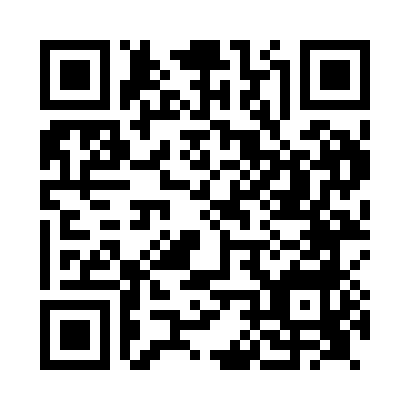 Prayer times for Creich, South Lanarkshire, UKMon 1 Jul 2024 - Wed 31 Jul 2024High Latitude Method: Angle Based RulePrayer Calculation Method: Islamic Society of North AmericaAsar Calculation Method: HanafiPrayer times provided by https://www.salahtimes.comDateDayFajrSunriseDhuhrAsrMaghribIsha1Mon2:514:211:217:1310:2111:512Tue2:514:221:217:1310:2011:513Wed2:524:231:227:1310:2011:504Thu2:534:241:227:1310:1911:505Fri2:534:251:227:1310:1811:506Sat2:544:261:227:1210:1711:497Sun2:554:281:227:1210:1611:498Mon2:564:291:227:1110:1511:499Tue2:564:301:227:1110:1411:4810Wed2:574:321:237:1010:1311:4711Thu2:584:331:237:1010:1111:4712Fri2:594:351:237:0910:1011:4613Sat3:004:361:237:0910:0911:4614Sun3:004:381:237:0810:0711:4515Mon3:014:401:237:0710:0611:4416Tue3:024:411:237:0710:0411:4417Wed3:034:431:237:0610:0311:4318Thu3:044:451:237:0510:0111:4219Fri3:054:471:247:049:5911:4120Sat3:064:481:247:039:5811:4021Sun3:074:501:247:039:5611:4022Mon3:084:521:247:029:5411:3923Tue3:094:541:247:019:5211:3824Wed3:104:561:247:009:5011:3725Thu3:114:581:246:599:4811:3626Fri3:125:001:246:579:4611:3527Sat3:135:021:246:569:4411:3428Sun3:145:041:246:559:4211:3329Mon3:155:061:246:549:4011:3230Tue3:165:081:246:539:3811:3131Wed3:175:101:246:529:3611:29